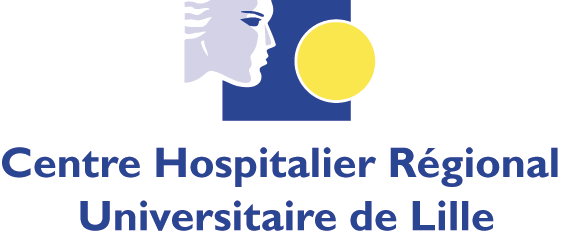 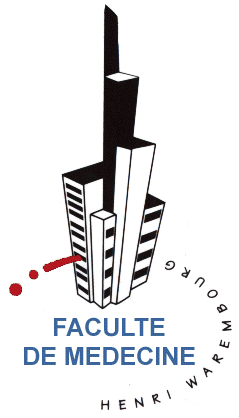 IDENTIFICATION DE LA SPECIALITE RETENUEIntitulé de la spécialité : Coordonnateur régional du DES / DESC :Chef de service au CHU de Reims :Prise de poste souhaitée :   mai 2023	   novembre 2023    mai 2024Avez-vous candidaté dans un autre établissement ? Si oui quel établissement et sur quel type de poste ? …………………………………………………………………………………………….……..………I - ETAT CIVIL Nom de naissance………………………………………………………………………….....Nom d’usage :………………………………………………………………………………….Prénom………………………………………………………………………………………….Date et lieu de naissance……………………………………………………………………..Nationalité :…………………………………………………………………………………….Cursus suivi  actuellement:	  Médecine		 Pharmacie Interne de Médecine Générale  Interne de Spécialité : DES de :	 en cours      obtenu en :………………………DESC de : 	 en cours     obtenu en :……………………… Clinicat en cours Autre situation (diplômes obtenus les années précédentes, etc.): ……………………………………………………………………………………………….Coordonnées personnelles :Adresse……………………………………………………………………………………………………. …………..…………………………………………………………………………………………………..Téléphone fixe : 			Téléphone portable : Courriel : ………………………..………………..@....................................................II - ETUDES SUIVIES Année de réussite à l’Examen Classant National :………………………Rang de classement :……………./……………….Faculté d’origine …………………………………..Semestres d’internatStage hors subdivision réalisé(s) : quantité :    1  	  2  		 3 Implication Universitaire Antérieure (conférence d’internat, moniteur, etc…) :Dates et activités effectuées : ………………………………………………………………. …………………………………………………………………………………………………..…………………………………………………………………………………………………..Date prévue de soutenance de thèse d’exercice :…………………………………….Date prévue de validation du DESC (le cas échéant) ..………………………...……III - AUTRES FORMATIONS, DIPLOMES OU TITRES OBTENUS OU EN COURS Exemples : Master, DU, DIU, bourses, année recherche, médaille d’or, prix, etc…Précisez si vous avez suivi une formation recherche proposée par le CHU ou la formation à la bibliographie proposée par la bibliothèque universitaire.  IV – PUBLICATIONS Ecrites :       1er ou dernier auteur                   Autre rangOrales :        1er ou dernier auteur                   Autre rangAffichées :   1er ou dernier auteur                   Autre rangDONNEES RELATIVES AU SERVICE D’ACCUEILI	Présentation des effectifsII	 Description du servicePROJET MEDICAL (2 pages maximum)Responsabilité(s) effective(s) d’UF ou secteur d’hospitalisation (préciser) : --Activité(s) prise(s) en charge et/ou orientation(s) spécifique(s) :---Activité(s) personnellement effectuée(s) que vous souhaitez faire ressortir (préciser la nature et le nombre) : --Liste des services faisant régulièrement appel à vous (avis téléphoniques, avis sur dossier…) : --Recrutement personnel extra- et intra-hospitalier (préciser le type de malades, les principaux correspondants, le nombre si possible) :--PROJET PEDAGOGIQUE (2 pages maximum)…………………………………………………………………………………………………..…………………………………………………………………………………………………..…………………………………………………………………………………………………..PROJET DE RECHERCHE (2 pages maximum)…………………………………………………………………………………………………..…………………………………………………………………………………………………..…………………………………………………………………………………………………..PERSPECTIVES DE CARRIERE…………………………………………………………………………………………………..…………………………………………………………………………………………………..…………………………………………………………………………………………………..…………………………………………………………………………………………………..…………………………………………………………………………………………………..…………………………………………………………………………………………………..VALIDATION DE LA DEMANDESignatures Partie réservée à la Commission Accord       Liste d’attente  Réexamen sur un autre support : 	……………………………..LieuServicePériodeIntituléAnnée d’obtentionLieuNombre de :effectif actuel postes vacantsdéparts programmés (dates)PU-PHMCU-PHPHUPH temps pleinPH temps partielCCU-AH AHUAutre post-internatInternesExternesNombre de lits installés / Nombre d’actesNombre d’entrées par anNombre de consultationsDurée Moyenne de Séjour (DMS)Y a-t-il une permanence / continuité des soins prévue pour le candidat ? non oui :Si oui : Garde AstreintePour les actes techniquesNombre de gestes interventionnels (Chirurgie, endoscopie, radiologie interventionnelle…) : Pour les laboratoires :-nombre d’actes par an :-nombre de B par an :-nombre de RIHN par an :Visites (n/semaine) : Participation aux activités d'urgence : Consultations (n/semaine) :      - Gardes (n/mois) :Actes techniques (n/semaine) :      - Astreintes (n/mois) : Chef de serviceChef de pôleNomPrénomTéléphoneSignatureCandidatNomPrénomDateSignature